Информация о выявлении самовольно установленноговременного объекта«03» сентября  2020 года выявлен факт самовольного занятия земельного участка, расположенного по адресу: г. Тобольск, мкр. 9, напротив ТЦ «Арбат» (размещено соответствующее  уведомление на объекте).Нестационарный торговый объект - бахчевой развал, в металлическом и деревянном исполнении,  размером: длина - 3,5 м, ширина - 5,5 м, высота            - 2,5 м с прилавком для фруктов и овощей, что является нарушением земельного законодательства. Правообладателю самовольно установленного временного объекта в течение 10 календарных дней со дня выявления факта самовольной установки временного объекта освободить самовольно занятый земельный участок путём демонтажа самовольно установленного временного объекта и восстановления нарушенного благоустройства земельного участка.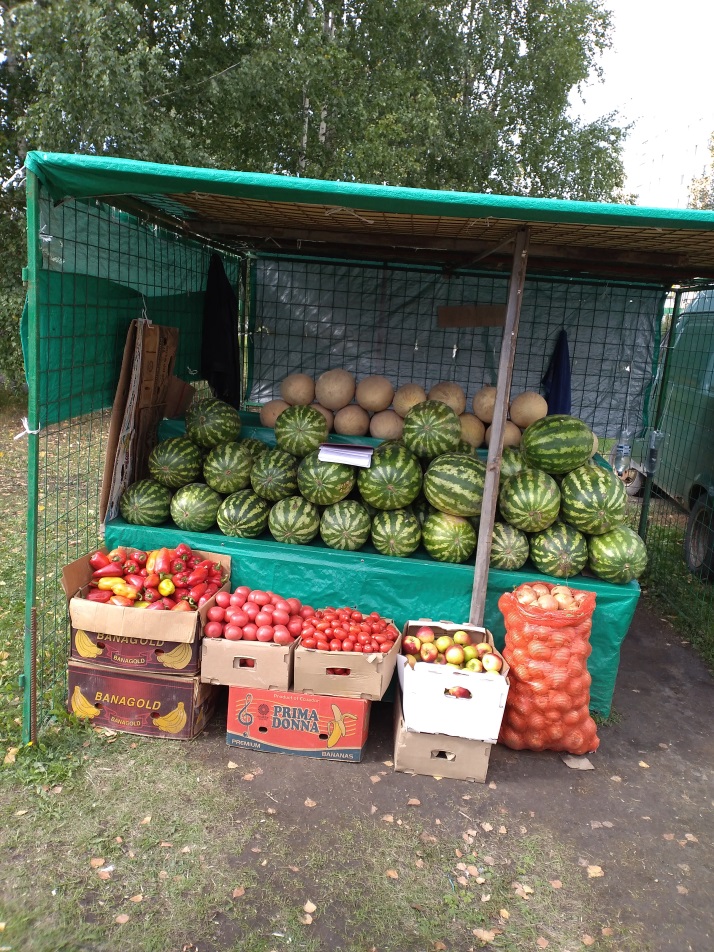 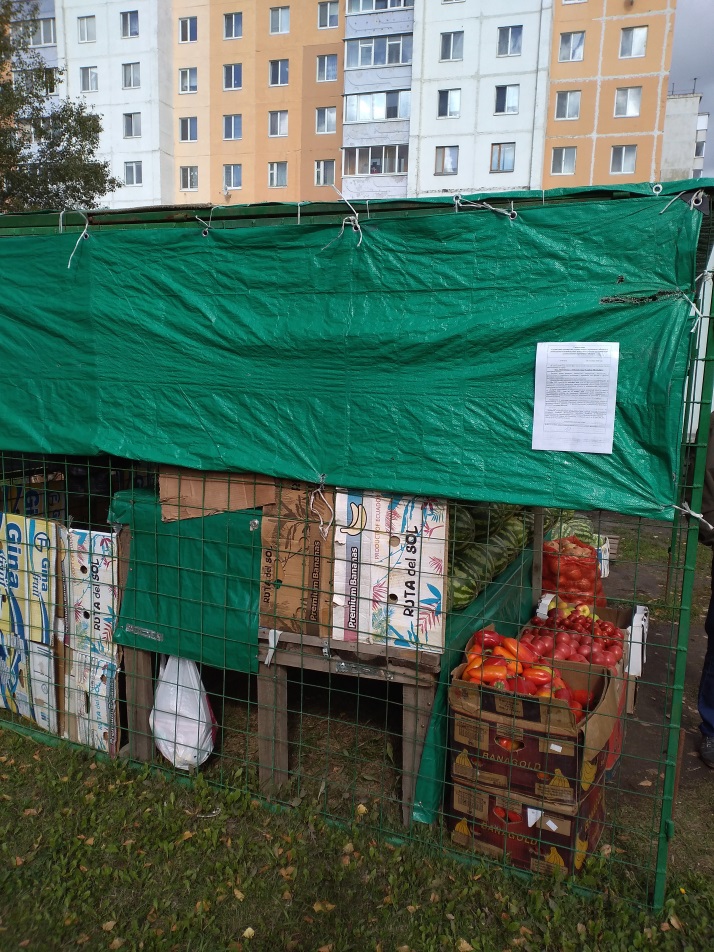 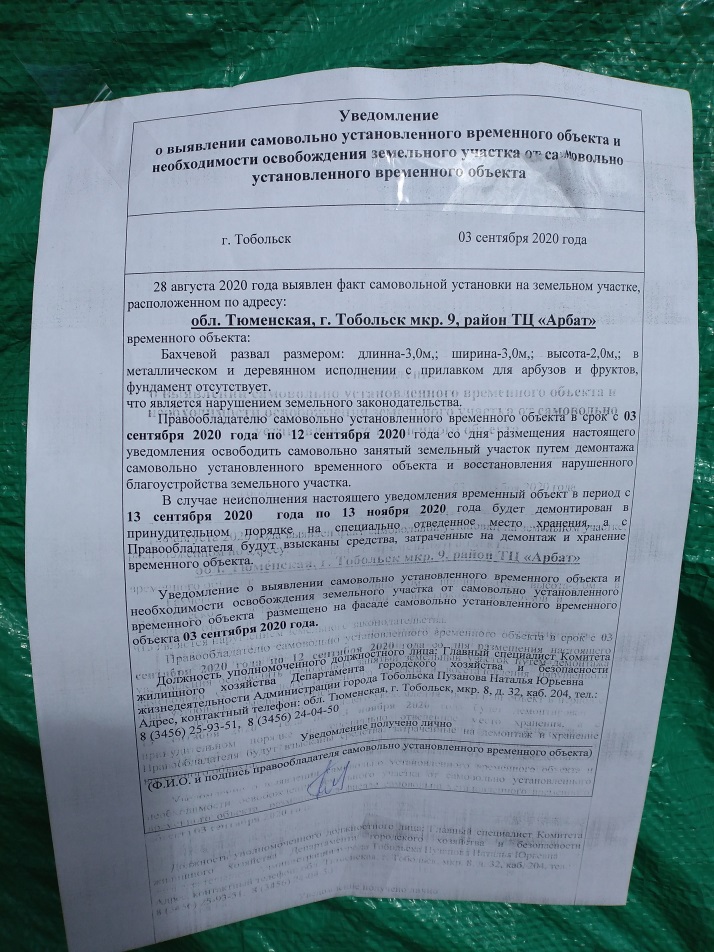 